4. Moj prvi program1. Što će ispisati ovi programi:                                                      Ispis:a) 								b) 								c) 								d) 							e) 							f)						2. Napiši program koji pomoću jedne print naredbe ispisuje:         Ispis:								Program:a)									 b) c) d) e) 3. Dopuni algoritam za oduzimanje brojeva a=80 i b= 30.Algoritam:			Dijagram toka:				Program: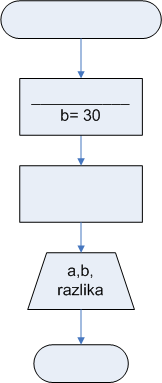 Koje naredbe treba izmijeniti u programu, ako treba odrediti razliku brojeva  a i b kao u tablici? Zatim, izmijeni i program.4. Od kuće do škole Ivici treba pješice 20 minuta. U školu mora stići 10 minuta prije zvona. Ujutro se obavezno umiva i doručkuje. Njegova mama svaki dan u tjednu sprema različiti doručak, a za to mu treba dorucak minuta. Napiši program koji za svaki radni dan u tjednu ispisuje kada ga mama mora probuditi(varijabla budi) da na vrijeme stigne u školu, pa popuni tablicu:abNaredbe koje treba izmijeniti12050a=120b=501236456458723645987358777452655danŠto doručkuje?dorucakbudiponedjeljakkakao, kruh s maslacem20utorakbijela kava, krafne25srijedamlijeko i žitarice15četvrtakkakao, palačinke30petakmlijeko, kajgana35